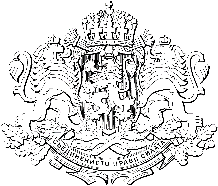 Република  българияОБЛАСТEН УПРАВИТЕЛ НА ОБЛАСТ ВЕЛИКО ТЪРНОВО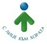 ЗАПОВЕД№  __ОКД-21-02-2________Велико Търново, 24.08.2023 г.На основание чл. 32, ал. 1 и чл. 31, ал. 1, т. 1 от Закона за администрацията, чл. 7, ал.1, т. 1, ал. 2  от Устройствения правилник на областните администрации, в изпълнение на Постановление на Министерски съвет № 100 от 8 юни 2018 г. за създаване и функциониране на Механизъм за съвместна работа на институциите по обхващане и включване в образователната система на деца и ученици в задължителна предучилищна и училищна възраст и с оглед настъпили промени в състава на Областна администрация Велико ТърновоО П Р Е Д Е Л Я МСЪСТАВ  НА ОБЛАСТЕН КООРДИНАЦИОНЕН ЦЕНТЪРНа област  Велико Търново за изпълнение на ПМС № 100 от 8 юни 2018 г.ПРЕДСЕДАТЕЛ: ИВАЙЛО ЗДРАВКОВ –  ОБЛАСТЕН УПРАВИТЕЛ НА ОБЛАСТ ВЕЛИКО ТЪРНОВОЗАМ. ПРЕДСЕДАТЕЛ: ИНЖ. РОЗАЛИЯ ЛИЧЕВА – НАЧАЛНИК НА РЕГИОНАЛНО УПРАВЛЕНИЕ НА ОБРАЗОВАНИЕТО – ВЕЛИКО ТЪРНОВОСЕКРЕТАР: МОНИКА ПЕТКОВА – ГЛАВЕН СПЕЦИАЛИСТ, ОБЛАСТНА АДМИНИСТРАЦИЯ – ВЕЛИКО ТЪРНОВОЧЛЕНОВЕ:  1. Представител на Община Велико Търново				2. Представител на Община Горна Оряховица				3. Представител на Община Елена						4. Представител на Община Лясковец					5. Представител на Община Златарица					6. Представител на Община Павликени					 7. Представител на Община Полски Тръмбеш				8. Представител на Община Свищов					9. Представител на Община Стражица					10. Представител на Община Сухиндол			11. Представител на Регионално управление на образованието – В. Търново12. Представител на Регионална дирекция „Социално подпомагане“13. Представител на Дирекция „Социално подпомагане“ – В. Търново14. Представител на Дирекция „Социално подпомагане“ – Г. Оряховица15. Представител на Дирекция „Социално подпомагане“ – Елена16. Представител на Дирекция „Социално подпомагане“ – Павликени17. Представител на Дирекция „Социално подпомагане“ – Свищов18. Представител на Дирекция „Социално подпомагане“ – Стражица19. Представител на Областна дирекция на МВР – Велико Търново20. Представител на Регионална здравна инспекция – Велико ТърновоОрганизацията на дейността на Областния координационен център на област Велико Търново се осъществява по реда на  ПМС № 100 от 8 юни 2018 г. за създаване и функциониране на Механизъм за съвместна работа на институциите по обхващане и включване в образователната система на деца и ученици в задължителна предучилищна и училищна възраст.Настоящата заповед отменя Заповед № ОКД-21-02-1/15.02.2023 г. на Областен управител на област Велико Търново.Копие от заповедта да се връчи за сведение и изпълнение на заинтересованите лица.ИВАЙЛО ЗДРАВКОВ /П/Областен управител на област Велико Търново